WNIOSEK O ZAMIANĘ GRUPUprzejmie prosimy o zamianę grup dziekańskich:…………………………………………Podpis studenta 1…………………………………………Podpis studenta 2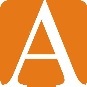 WYDZIAŁ ARCHITEKTURY POLITECHNIKA POZNAŃSKAPoznań, dnia……………………….r.Dane studenta 1:………………………………………………...……………Imię i nazwisko……………………………………………..……....………Kierunek  i rok  studiów……………………………………..……….………………Numer albumuProdziekan ds. studenckich dr inż. arch. Barbara Świt-Jankowska Dane studenta 2:………………………………………………...……………Imię i nazwisko……………………………………………..……....………Kierunek  i rok  studiów……………………………………..……….………………Numer albumuProdziekan ds. studenckich dr inż. arch. Barbara Świt-Jankowska ………………………………………………...……………………………….Imię i nazwisko……………………………………..……….………………………………….Numer albumuObecnie jestem przydzielony(-a) do grupy:………………………………………………...………………………………Imię i nazwisko……………………………………..……….………………………………..Numer albumuObecnie jestem przydzielony(-a) do grupy: